Can you write some rhyming words for each of these Julia Donaldson animals?snake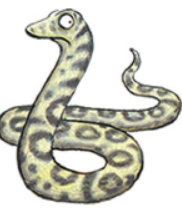 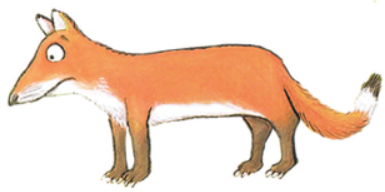 foxfrog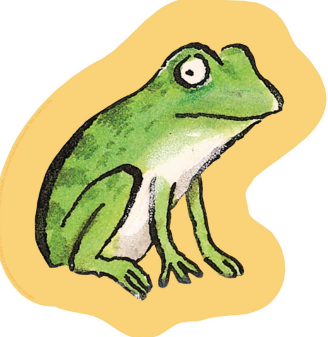 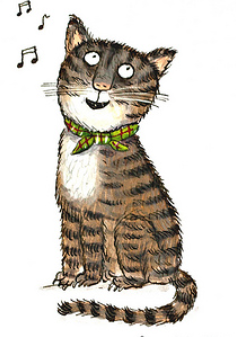 cat